LITTERATURLISTA 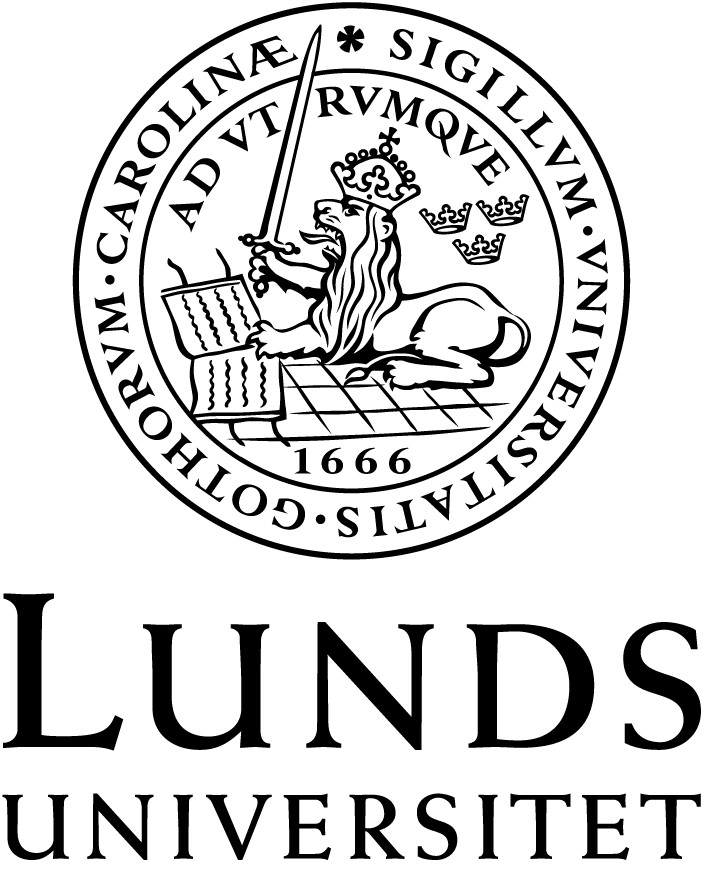 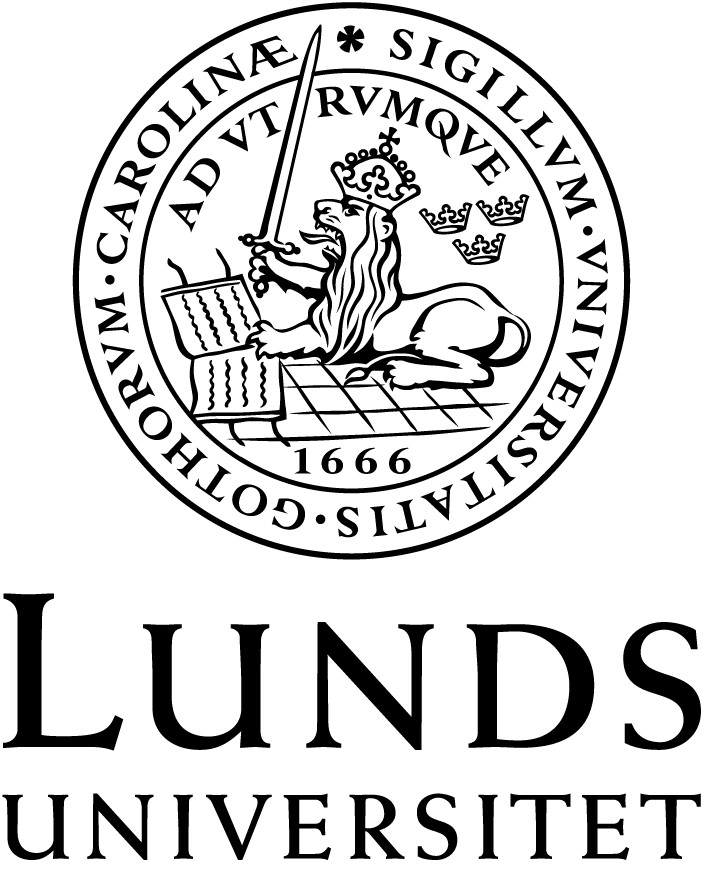 ABM M08Institutionen för kulturvetenskaper Avdelningen för ABM Godkänd av institutionsstyrelsen, senast reviderad via kursplanegruppen 24.11.2021Kurslitteratur ABM M08: Att samla och organisera kunskap (7,5 hp) Acker, Amelia (2018). Data Craft. The Manipulation of Social Media Metadata. Data & Society. https://datasociety.net/output/data-craft/ (26 s.)Andersen, Jack & Skouvig, Laura (red.). (2017). The Organization of Knowledge: Caught Between Global Structures and Local Meaning. Emerald Group Publishing. (I urval ca. 80 s.) (Tillgänglig via Lubcat)Baca, Murtha (red.) (2016). Introduction to metadata: Online Edition, Version 3.0. Los Angeles: Getty Publications. (I urval ca 30 s.) (Fritt tillgänglig online  http://www.getty.edu/publications/intrometadata/)Berners-Lee, T., Hendler, J. & Lassila, O. (2001). “The Semantic Web”. Scientific American, 284(5), s. 35-43. ISSN: 0036-8733 (8 s.) Briet, Suzanne (1951 [2006]). “What is documentation?” English Translation of the Classic French Text. translated and edited by Ronald E. Day, Laurent Martinet with Hermina G.B. Anghelescu Lanham, Md.; Scarecrow Press. ISBN: 0-8108-5109-1 Fritt tillgänglig online: http://ella.slis.indiana.edu/~roday/what%20is%20documentation.pdf (40 sidor)Dahlström, M., Hansson, J. & Kjellman, U., 2012. ”‘As We May Digitize’ — Institutions and Documents Reconfigured”. LIBER Quarterly, 21(3-4), 455–474. (20 s.) http://doi.org/10.18352/lq.8036 Harpring, Patricia (2010). Introduction to Controlled Vocabularies: Terminology for Art, Architecture, and Other Cultural Works. Getty publ., s. 12-49 (Kapitel 2-3, ca. 40 s.) (Fritt tillgänglig online) Hunger, Francis (2018). “Epistemic Harvest: The Electronic Database as Discourse and Means of Data Production”, APRJA, (18 s.) https://aprja.net//article/view/115064 Joudrey, D.N., Taylor, A.G. & Wisser, K.M. (2018). The organization of information. (Fourth edition.) Santa Barbara, California: Libraries Unlimited (I urval ca. 100 s.) Mikhalenko, Peter (2005). ”Introducing SKOS”, O'Reilly. (Fritt tillgänligt online) https://www.xml.com/pub/a/2005/06/22/skos.html (Ca 10 s.)Olson, Hope (2001). “The Power to Name: Representation in Library Catalogs”, Signs, 26(3), s. 639-668. (29 s.) Padron-McCarthy, T. & Risch, T. (2018). Databasteknik. (Andra upplagan). Lund: Studentlitteratur. ISBN: 9789144069197 (I urval, ca 300 s.)Pomerantz, Jeffrey (2015). Metadata. Cambridge, MA: MIT Press. ISBN: 978-0-262-52851-1 (i urval ca. 150 s.)Ray, Erik T. (2003). Learning XML. 2. ed. Cambridge, Mass.: O'Reilly. (s. 1-28, s. 49-77, s.108-121) ISBN: 9780596004200 (70 s.)Sandvig, Christian (2013). The Internet as infrastructure. The Oxford Handbook of Internet Studies, Oxford University Press. 86–106. (20 s.) https://doi.org/10.1093/oxfordhb/9780199589074.001.0001 Star, Susan Leigh & Bowker, Geoffrey C. (2010). “How to infrastructure”, I Lievrouw, L. A.  & Livingstone, S. (Red.): Handbook of new media: social shaping and social consequences of ICTs, 230–245. London: Sage.  (15 s.) (Online, Tillgänglig via Lubcat)Svenonius, Elaine (2009). The intellectual foundation of information organization. Cambridge, MA: MIT. ISBN: 978-0262194334 (I urval ca. 50 s.) Takahashi, Mana, Azuma, Shoko & Co. Ltd. Trend-Pro (2009). The Manga Guide to Databases [Elektronisk resurs]. No Starch Press. (I urval, kap 1-3, 84 s.)Understanding MARC bibliographic: machine-readable cataloging (2009). Library of Congress. (47 s.) (Fritt tillgänglig online) Van den Heuvel, Charles (2008). “Building society, constructing knowledge, weaving the Web: Otlet’s visualizations of a global information society and his concept of a universal civilization”. I Rayward, W.B. (red.) European modernism and the information society: Informing the present, understanding the past. Ashgate: Aldershot, 127-153. (26 s.)Wing, Jeannette M. (2006). Computational Thinking. I Communications of the ACM, 49(3), 33-35. URL: http://www.cs.cmu.edu/afs/cs/usr/wing/www/publications/Wing06.pdf (3 s.)Summa ca 1160 s. Referenslitteratur Sperberg-McQueen, C. M. (2004). Classification and its structures, i: S. Schreibman, R. Siemens och J. Unsworth (red.). A Companion to Digital Humanities, kapitel 14. Oxford: Blackwell. (Fritt tillgänglig online) 